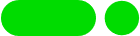 Prosimy o wypełnienie i odesłanie formularza na adres:e-mail: bok@symfonia.plDane firmy zamawiającego oraz osoby uprawnionej do jej reprezentowania:Nazwa firmy:NIP: Osoba reprezentująca firmę (imię i nazwisko): Telefon: Adres e-mail: Dane użytkownika głównego eBOK SymfoniaImię: Nazwisko: Adres e-mail: Telefon: Ze względu na zapewnienie bezpieczeństwa dostępu do platformy eBOK Symfonia zalecane jest wskazanie administratora konta na adres imienny, nie zaś ogólny lub ogólnodostępnyUżytkownik główny jest administratorem konta (zarządza pozostałymi Użytkownikami)Uzupełnij tylko jeśli nie posiadasz jeszcze konta w eBOKRegulamin eBOK Symfonia: http://symfonia.pl/regulaminy/Oświadczam, iż posiadam niezbędne pełnomocnictwo do reprezentowania przedsiębiorstwa wymienionego powyżej i mam prawo wskazać osobę będącą głównym użytkownikiem eBOK Symfonia. Zobowiązuje się do przedłożenia stosowanego pełnomocnictwa na pierwsze żądanie Symfonia pod rygorem zamrożenia konta.    Data i czytelny podpis Użytkownika     ……………………………………………………….         